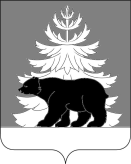 0РОССИЙСКАЯ ФЕДЕРАЦИЯИРКУТСКАЯ ОБЛАСТЬАдминистрация Зиминского районного муниципального образованияП О С Т А Н О В Л Е Н И Еот 14.04.2023                        г.  Зима                                   № 106 ˡ    О проведении общественных обсужденийВ соответствии с Федеральным законом от 06.10.2003 № 131-ФЗ «Об общих принципах организации местного самоуправления в Российской Федерации», статьей 9 Федерального закона от 23.11.1995 № 174-ФЗ «Об экологической экспертизе», статьей 24 Федерального закона от 21.07.2014 № 212 – ФЗ «Об основах общественного контроля в Российской Федерации», руководствуясь статьями 22, 46 Устава Зиминского районного муниципального образования, администрация Зиминского районного муниципального образованияПОСТАНОВЛЯЕТ:1. Провести 15.05.2022 года в 11.00 часов общественные обсуждения  в форме слушаний по материалам оценки воздействия на окружающую среду проекта «Установления квоты (лимита) добычи охотничьих ресурсов, предполагаемых к изъятию в предстоящем сезоне охоты 2023-2024 годов на территории Зиминского района».2. Определить местом проведения общественных обсуждений здание Зиминского районного отделения Иркутской областной общественной организации охотников и рыболовов по адресу: г. Зима, ул. Гагарина, д. 1, контактный телефон: 8 (39554) 3-17-05.3. Настоящее постановление разместить на официальном сайте администрации Зиминского районного муниципального образования www.rzima.ru. в информационно - телекоммуникационной сети «Интернет».4. Контроль исполнения настоящего постановления возложить на заместителя мэра по управлению муниципальным хозяйством А.А. Ширяева. Мэр Зиминского районного муниципального образования                                  Н.В. Никитина